Define Encapsulation and Data Abstraction.What is the strength of OMT?What is the strength of Booch methodology?What is an Association rule?What is the difference between Static and Dynamic ModelWhat is the difference between Sequence  and Collaboration diagrams How will you organize Use cases?What are the concept classes?How would you identify a Super-Subclass Relationship?What is a protocol?  What are public and private protocols? II.Answer any five of the following questions                                                (5*6=30) Write a note on Object Oriented SDLC? Explain  developing Effective Documentation  used in OOA? Explain Noun Phrase Approach with an example?Explain the UML Interaction Diagram with a suitable example? Describe the macro process of view layer design?Consider Library Management System and draw Use Case Diagram.What is an OODBMS? Describe the difference between an OODBMS and Traditional DBMS.P.T.OIII.Answer any two of the following questions                                                (2*10=20)Describe Designing Methods, Attributes  and protocols.Explain Corollary 6 and 5 in detail.What is UML Class Diagram? Explain the different types of UML Class Diagram?ST. JOSEPH’S COLLEGE (AUTONOMOUS), BANGALORE-27ST. JOSEPH’S COLLEGE (AUTONOMOUS), BANGALORE-27ST. JOSEPH’S COLLEGE (AUTONOMOUS), BANGALORE-27ST. JOSEPH’S COLLEGE (AUTONOMOUS), BANGALORE-27ST. JOSEPH’S COLLEGE (AUTONOMOUS), BANGALORE-27ST. JOSEPH’S COLLEGE (AUTONOMOUS), BANGALORE-27ST. JOSEPH’S COLLEGE (AUTONOMOUS), BANGALORE-27B.C.A – VI SEMESTERB.C.A – VI SEMESTERB.C.A – VI SEMESTERB.C.A – VI SEMESTERB.C.A – VI SEMESTERB.C.A – VI SEMESTERB.C.A – VI SEMESTERSEMESTER EXAMINATION: APRIL 2018SEMESTER EXAMINATION: APRIL 2018SEMESTER EXAMINATION: APRIL 2018SEMESTER EXAMINATION: APRIL 2018SEMESTER EXAMINATION: APRIL 2018SEMESTER EXAMINATION: APRIL 2018SEMESTER EXAMINATION: APRIL 2018CA 6215-  Object Oriented System DevelopmentCA 6215-  Object Oriented System DevelopmentCA 6215-  Object Oriented System DevelopmentCA 6215-  Object Oriented System DevelopmentCA 6215-  Object Oriented System DevelopmentCA 6215-  Object Oriented System DevelopmentCA 6215-  Object Oriented System Development Time-  2 1/2  hrs Time-  2 1/2  hrs                         Max Marks-  70                         Max Marks-  70                         Max Marks-  70This Paper contains two sidesThis Paper contains two sidesThis Paper contains two sidesThis Paper contains two sidesThis Paper contains two sidesThis Paper contains two sidesThis Paper contains two sides   I.Answer  the following questions                                                            (2*10=30)   I.Answer  the following questions                                                            (2*10=30)   I.Answer  the following questions                                                            (2*10=30)   I.Answer  the following questions                                                            (2*10=30)   I.Answer  the following questions                                                            (2*10=30)   I.Answer  the following questions                                                            (2*10=30)   I.Answer  the following questions                                                            (2*10=30)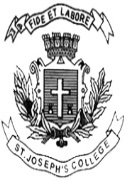 